ACHTUNG: Zimmerbestellung bis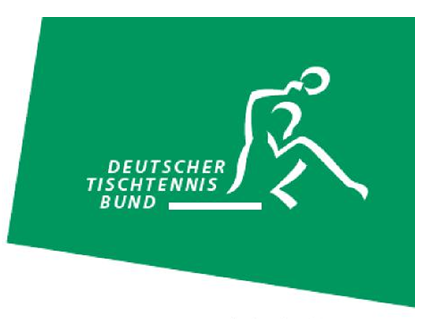 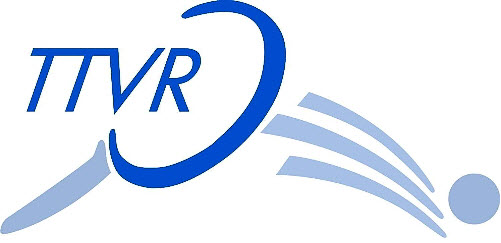 Deutschlandpokal Schüler und Schülerinnen vom 
05.04.2019 bis 07.04.2019, Koblenz – CGM Arena

Verbindliche Zimmerbestellung		  Liebe Sportkameradinnen und Sportkameraden, 
für die Deutschlandpokalspiele der  Schülerinnen und Schüler vom 05.04.2019 bis 07.04.2019 haben wir
in Koblenz vier Hotel bis zum 02.03.2019 geblockt. Spätere Buchungen müssen dann von den Verbänden selbstständig durchgeführt werden.
Die Preise liegen für das DZ je nach Hotel bei ca. 110,00 – 130,00 € pro Zimmer/Nacht incl. Frühstück, EZ bei 75,00 – 85,00 € pro Zimmer/Nacht incl. Frühstück.
Die Hotels liegen im Umkreis von ca. 3 – 7 km zur Halle. Wegen der schon laufenden Saison (ab 01.04.2019) können wir in Koblenz kein gemeinsames Hotel anbieten.
Wir bitten Sie mit diesem Schreiben um verbindliche Bestellung für Ihre Delegation bis Samstag, 02.03.2019 direkt an den Tischtennis Verband Rheinland e.V. (service@ttvr.info, Nach dem Meldeschluss besteht keine Möglichkeit weitere Hotelkontingente über den TTVR zu buchen. 

Freitag, 05.04.2019 bis Sonntag, 07.04.2019	
Samstag, 06.04.2019 bis Sonntag, 07.04.2019	(für Schiedsrichter, Funktionäre etc.)
Am 06.03.2019 gehen nicht abgerufene Zimmer in den freien Verkauf zurück. Nach dem 06.03.2019 können Reservierungen nur noch nach Verfügbarkeit bestätigt werden.

Gemeinsames Mittagessen am Samstag, den 06.04.2019 und Sonntag, 07.04.2019Es wird durch den Caterer der CGM – Arena jeweils ein Nudelgericht angeboten. 
  Zeitraum 12.00 -13.30 Uhr (Anmeldung verbindlich)
Hiermit erklären wir verbindlich die Kostenübernahme durch unseren Verband für die
gebuchten Zimmer und das Mittagessen.
Die Hotelrechnung wird vor Ort direkt im Hotel bar oder per EC-Karte gezahlt.Das Mittagessen kann gegen Ausgabe der Essenkarten in bar bei der Meldestelle gezahlt werden.
Eine Vorabüberweisung an den TTVR ist gemäß Absprache möglich.  ____________  	    _________________	               _______________________
  Ort, Datum		    Verband			                rechtsverbindliche Unterschrift
	
    Wir wünschen allen Gästen einen angenehmen Aufenthalt in Koblenz und ein erfolgreiches Wochenende.

  Mit sportlichen Grüßen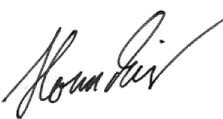   Franz Homscheid, Geschäftsführer TTVRVerband:Tel. privat:Name:Tel. mobil:Anschrift:Tel. dienstl.E-Mail:FAX Anzahl EZAnzahl DZ Anzahl EZAnzahl DZAnzahlje 7,00 € p.P.